«Из жизни нашего Героя»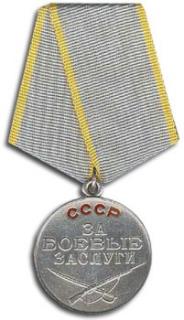 Учащиеся 5 «А» класса (кл.рук.Романовец Е.И.) ведут поисковую работу, связанную с жизнедеятельностью Виктора Ивановича Назаренко.Замечательный человек жил в станице Новодеревянковской. Это участник Великой Отечественной войны Виктор Иванович Назаренко. Трудно найти человека с такой богатой военной биографией, как у Виктора Ивановича. Подпольщик, партизан, участник боев за  освобождение Украины и форсирование Днепра, в 1945г. воевал с японцами в Далекой Маньчжурии.Много наград у Виктора Ивановича. Среди них – две медали «За боевые заслуги».Одна – за участие в в партизанском движении, другая – за участие в  боях с японскими агрессорами.  До последних дней жизни до мельчайших подробностей он помнил  свою партизанскую деятельность и старался рассказать о ней  молодому поколению. Когда осенью 1945года фашисты оккупировали Мариуполь, 17-летний Виктор стал вместе со своим друзьями участником подпольной группы. Ребята распространяли листовки, им удалось даже убить полицейского. В марте 1942г. несколько подпольщиков, в том числе  и друг Виктора Вася Долгополов были схвачены и вскоре повешены, а сам Викторбыл отправлен в концлагерь  в Германию. В августе 1942 года после нескольких безуспешных попыток, он все- таки сбежал из лагеря, находящегося в Польше и после тяжелых испытаний вернулся в родной Мариуполь. Но там по- прежнему были немцы и Виктор решил покинуть город и  стать партизаном.За 12 дней пешком он преодолел 600км и добрался   до городаЛохвиц в Полтавской  области. Здесь он стал связным Ригской подпольной  группы, действовавшей в Лохвицком районе в 1941 -1943 году. Материалы о деятельности группы,список ее членов, среди которых Виктор Иванович Назаренко и его отец Иван Григорьевич, хранятся в Лохвицкомкраеведческом музее им. Сковороды. Подпольщики вели агитационную работу против немцев,собирали информацию о деятельности оккупантов, устраивали саботаж по вывозу зерна в Германию и ремонту техники для фашистов , проводили диверсии на железной дороге. Виктор был связным группы, распространял листовки, собирал информацию. Как рассказывает Виктор Иванович,   выполняя задания группы, он отправлялся в  соседние села. Домой  частенько возвращался затемно, а иногда приходилось ночевать в посадках. Виктор Иванович собирал информацию об участниках лохвицкого подполья, его деятельности.  Долгое время он поддерживал связь с оставшимися в живых подпольщиками Мариуполя и Лохвица .Когда слушаешь его воспоминания, кажется, что это было совсем недавно, будто вчера.Уже после войны Виктор Иванович  за участие в партизанском движении был награжден медалью«За боевые заслуги», ему был вручен знак «Партизанский квиток». После освобождения Лохвица было форсирование Днепра, тяжелое ранение. Вновь вернулся в строй Виктор Иванович в августе 1945г. В Маньчжурии он участвовал в боях с японскими агрессорами, а также  отвечал за почтовую связь. Здесь получил вторую медаль«За боевые заслуги». Из наградного листа: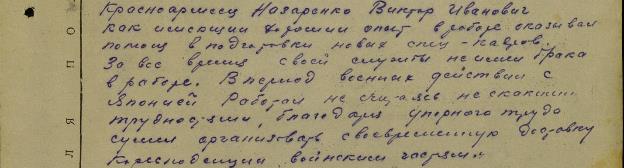 Во такой  удивительной судьбы  человек жил в нашей станице  Новодеревянковской. Радушный и приветливый, он всегда был рад встретиться с молодежью, поделиться воспоминаниями о военных годах. Умер Виктор Иванович в декабре 2017 года.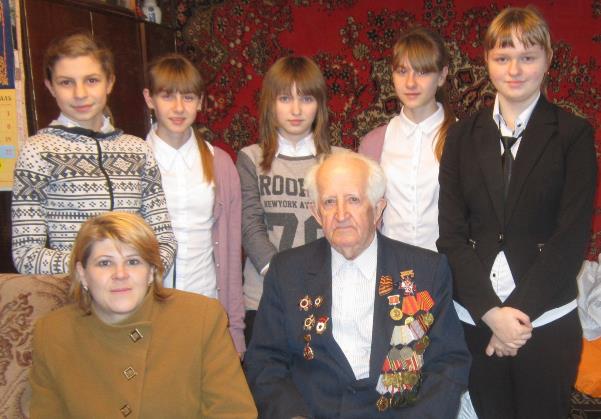 Декабрь 2014г.  В гостях у Виктора Ивановича – учитель истории и  учащиеся СОШ №44 